PROGRAM NAUCZANIA PRZEDMIOTU OBOWIĄZKOWEGO NA WYDZIALE LEKARSKIM II  ROK AKADEMICKI 2017/2018PRZEWODNIK DYDAKTYCZNY dla STUDENTÓW II ROKU STUDIÓW      1. NAZWA PRZEDMIOTU  Parazytologia      2. NAZWA JEDNOSTKI (jednostek ) realizującej przedmiot: 3. Adres jednostki odpowiedzialnej za dydaktykę:4. Kierownik jednostki: 5. Osoba zaliczająca przedmiot w E-indeksie z dostępem do platformy WISUS6. Osoba odpowiedzialna za dydaktykę na Wydziale Lekarskim II z dostępem do       platformy WISUS ( listy studentów) ( koordynator przedmiotu) :       Prof. dr hab. n. med. Edward Hadaś      7. Osoba odpowiedzialna za rezerwację sal:     8. Miejsce przedmiotu w programie studiów:		Rok: II		Semestr: III     9. Liczba godzin  ogółem :	 25			liczba pkt. ECTS: 1   10. Tematyka poszczególnych ćwiczeń REGULAMIN ZAJĘĆ:A. ORGANIZACJA ZAJĘĆ1.	Zajęcia z Parazytologii obejmują wykłady (8 godz.), seminaria (5 godz.) i ćwiczenia (12 godz.). Wykłady odbywać się będą w sali wykładowej im. Różyckiego (sala "Czarna" - Coll. Anatomicum) zgodnie z harmonogramem zajęć i dotyczyć będą klasyfikacji pasożytów, układu pasożyt-żywiciel oraz środowiskowych uwarunkowań chorób pasożytniczych. Zajęcia kontrolowane (seminaria i ćwiczenia) z Parazytologii odbywać się będą w tygodniowym bloku ćwiczeniowym w sali im. Prof. Witolda Kasprzaka (Katedra i Zakład Biologii i Parazytologii Lekarskiej, ul. Fredry 10) i będą dotyczyć biologii, epidemiologii i diagnostyki pasożytów, oraz podstawowych objawów chorobowych przez nie wywoływanych.2.1.	Studenci proszeni są o wydrukowanie skryptu pt. Zeszyt do ćwiczeń. Parazytologia lekarska dla studentów Wydziału Lekarskiego (Anna C. Majewska i Piotr Nowosad, wyd. 1, 2015), który znajduje się na stronie internetowej uczelni www.ump.edu.pl, w zakładce WISUS/Materiały dydaktyczne.2.2.W trakcie nauki studenci powinni korzystać z Przewodnika do ćwiczeń pt. Parazytologia lekarska dla studentów Wydziału Lekarskiego i Oddziału Analityki Medycznej, który znajduje się na stronie internetowej uczelni www.ump.edu.pl (WISUS/AKSON/Materiały dydaktyczne).3.	Każde ćwiczenie rozpoczyna multimedialne seminarium na temat danego ćwiczenia. Po krótkiej przerwie są zajęcia praktyczne, które obejmują mikroskopową lub makroskopową obserwację pasożytów oraz wykonywanie dokumentacji obserwacji mikroskopowych (rysunki i oznaczenia), a także wypełnienie tabeli dotyczącej właściwości biologicznych omawianych gatunków pasożytów.B. SPRAWY PORZĄDKOWE4.	Garderobę (płaszcze, kurtki itp.) należy zostawić w szatni. Teczki, książki itp., oraz pokrowce od mikroskopów składa się na półce pod stołem.5.	Studenci ponoszą odpowiedzialność materialną za mikroskopy i preparaty; w związku z tym, na początku ćwiczenia studenci sprawdzają mikroskopy i preparaty, a dostrzeżone braki lub uszkodzenia zgłaszają prowadzącemu zajęcia; za zniszczenie preparatu trwałego student wpłaca 15 zł do kasy UM (jest to najczęściej tylko 1/6 wartości preparatu!); dowód wpłaty przynosi prowadzącemu zajęcia. W przypadku uszkodzenia mikroskopu student pokrywa koszty jego naprawy wg wystawionego rachunku.C. SPRAWY BHP6.	Nie istnieje ryzyko zarażenia podczas oglądania preparatów "świeżych"; demonstrowane żywe pasożyty nie są inwazyjne dla człowieka, ponieważ nie są to stadia inwazyjne albo są to pasożyty swoiste jedynie dla zwierząt lub gatunki wolno żyjące, które są morfologicznie identyczne lub podobne do pasożytów występujących u ludzi. Preparaty "mokre" zawierające cysty (postaci inwazyjne) są utrwalone w formalinie i nie stanowią zagrożenia. Nie mniej we wszystkich przypadkach należy zachować ostrożność i w przypadku zabrudzenia umyć ręce.7. Na sali ćwiczeń nie wolno spożywać napojów i żywności.D. REGULAMIN ZAJĘĆ8.	Obecność na wszystkich zajęciach jest obowiązkowa, a na seminariach i ćwiczeniach jest kontrolowana.9.	Każde ćwiczenie zaczyna się punktualnie o wyznaczonej godzinie. Osoby spóźnione nie będą wpuszczane na zajęcia. Dopuszczalna jest jedna nieobecność (usprawiedliwiona lub nieusprawiedliwiona), za wyjątkiem ostatniego dnia ćwiczeń (pasożytnicze stawonogi oraz testy zaliczeniowe).10. Dwukrotne nie przygotowanie się do zajęć (seminarium lub ćwiczenia) powoduje nie zaliczenie jednego dnia zajęć.11. W przypadku większej liczby usprawiedliwionych nieobecności, ćwiczenia należy odrobić z następną grupą - po wcześniejszym uzgodnieniu z prowadzącym zajęcia. Natomiast studenci z ostatniej grupy, którzy nie będą już mieli możliwości odrobienia opuszczonych zajęć, muszą zdać ustnie ten materiał u prowadzącego grupę przed przystąpieniem do sprawdzianu testowego.12. Rysunki i schematy w Zeszycie do ćwiczeń muszą być wykonane starannie, natomiast tabele dotyczące biologicznej charakterystyki pasożytów należy prawidłowo uzupełnić.13. Ćwiczenia kończą się:	a) multimedialnym sprawdzianem praktycznym (8 oryginalnych przypadków do rozpoznania);	b) testowym sprawdzianem teoretycznym (30 pytań/30 min.).	Do sprawdzianów przystępują studenci obecni na wszystkich ćwiczeniach lub posiadający jedną nieobecność (za wyjątkiem ostatniego ćwiczenia). Studenci, którzy:	c) prawidłowo rozpoznali (zdiagnozowali) minimum 5 przypadków w trakcie multimedialnego sprawdzianu praktycznego;	d) otrzymali 18 punktów z testowego sprawdzianu teoretycznego;	uzyskują zaliczenie przedmiotu. Studenci, którzy nie zaliczyli zajęć na podstawie sprawdzianów mają możliwość dwukrotnego, ustnego zaliczenia u prowadzącego zajęcia.14. Wyniki uzyskane przez studentów będą publikowane na stronie internetowej Katedry oraz w systemie WISUS.PROGRAM ZAJĘĆ:WYKŁADYUwaga: Kolejność poszczególnych wykładów może ulec zmianie.SEMINARIASeminaria z parazytologii zaplanowane są zgodnie z harmonogramem nauczania. Każde seminarium odbywa się przed odpowiednim ćwiczeniem, z którym jest powiązane tematycznie.ĆWICZENIAĆwiczenia z parazytologii zaplanowane są zgodnie z harmonogramem nauczania. Każde ćwiczenie odbywa się po odpowiednim seminarium, z którym jest powiązane tematycznie.PROGRAM NAUCZANIA:    11. Kryteria zaliczenia przedmiotu: zaliczenie, egzamin teoretyczny i praktyczny12. Literatura:13. Studenckie koło naukowe 14. SYLABUS Katedra i Zakład Biologii i Parazytologii LekarskiejAdres: Fredry 10Tel. /Fax: 61-854-6231Strona www: http://www.parasit.ump.edu.plE-mail: ehadas@ump.edu.plProf. dr hab. n. med. Edward HadaśProf. dr hab. n. med. Edward HadaśNazwisko imię: Prof. dr hab. n. med. Edward HadaśTel. kontaktowy: 61-854-6321Możliwość kontaktu - konsultacje (dni, godz., miejsce):E-mail: ehadas@ump.edu.plOsoba zastępująca: dr hab. Monika DerdaKontakt: 61-854-6321; email: mderda@ump.edu.plNazwisko  imię: dr Piotr NowosadTel. kontaktowy: 61-854-6078E-mail: pnowosad@ump.edu.plJednostki uczestniczące w nauczaniu przedmiotu:Semestr zimowy/letni liczba godzinSemestr zimowy/letni liczba godzinSemestr zimowy/letni liczba godzinSemestr zimowy/letni liczba godzinJednostki uczestniczące w nauczaniu przedmiotu:WĆĆwiczenia kategoriaSKatedra i Zakład Biologii i Parazytologii Lekarskiej812B5Razem:812B5Wykłady - Semestr zimowy/letniWykłady - Semestr zimowy/letniWykłady - Semestr zimowy/letniWykłady - Semestr zimowy/letniWykłady - Semestr zimowy/letniWykłady - Semestr zimowy/letniTematyka wykładów Tematyka wykładów Tematyka wykładów Tematyka wykładów Imię i nazwisko osoby prowadzącej zajęciaImię i nazwisko osoby prowadzącej zajęciaPodstawowe pojęcia i terminy parazytologicznePodstawowe pojęcia i terminy parazytologiczneProf. dr hab.Edward HadaśProf. dr hab.Edward HadaśInterakcje zachodzące w układzie pasożyt-żywicielInterakcje zachodzące w układzie pasożyt-żywicielj.w.j.w.Mechanizmy oddziaływania pasożyta na żywiciela i żywiciela na pasożytaMechanizmy oddziaływania pasożyta na żywiciela i żywiciela na pasożytaj.w.j.w.Objawy chorobowe wywołane przez pasożytyObjawy chorobowe wywołane przez pasożytyj.w.j.w.Obecności form rozwojowych pasożytów w i  na produktach żywnościowych.Obecności form rozwojowych pasożytów w i  na produktach żywnościowych.j.w.j.w.Środowiskowe uwarunkowania chorób pasożytniczych. Aktualność chorób wywołanych przez pasożyty. Środowiskowe uwarunkowania chorób pasożytniczych. Aktualność chorób wywołanych przez pasożyty. j.w.j.w.Wektory-przenosiciele pasożytówWektory-przenosiciele pasożytówj.w.j.w.Pojawianie się nowych chorób pasożytniczych i przyczynyPojawianie się nowych chorób pasożytniczych i przyczynyj.w.j.w.Ćwiczenia - Semestr zimowy/letniĆwiczenia - Semestr zimowy/letniĆwiczenia - Semestr zimowy/letniĆwiczenia - Semestr zimowy/letniĆwiczenia - Semestr zimowy/letniĆwiczenia - Semestr zimowy/letniTematyka ćwiczeń Tematyka ćwiczeń Tematyka ćwiczeń Osoba odpowiedzialnaOsoba odpowiedzialnaSALAPierwotniaki i mikrosporydiaukładu pokarmowegoi moczowo-płciowegoPierwotniaki i mikrosporydiaukładu pokarmowegoi moczowo-płciowegodr Anna Słodkowicz-Kowalskadr Anna Słodkowicz-KowalskaSala im. prof. W. Kasprzaka w KatedrzePierwotniaki tkaneki płynów ustrojowychPierwotniaki tkaneki płynów ustrojowychdr Piotr Solarczykdr Piotr Solarczykj.w.Helminty układu pokarmowego i tkanek: przywry i tasiemceHelminty układu pokarmowego i tkanek: przywry i tasiemcedr hab. Monika Derda,dr Agnieszka Wojtkowiak-Gieradr hab. Monika Derda,dr Agnieszka Wojtkowiak-Gieraj.w.Helminty układu pokarmowego i tkanek: nicienieHelminty układu pokarmowego i tkanek: nicieniedr Piotr Nowosad,dr Łukasz Skrzypczakdr Piotr Nowosad,dr Łukasz Skrzypczakj.w.Pasożytnicze stawonogimultimedialny oraz sprawdziany końcowe (praktyczny i teoretyczny)Pasożytnicze stawonogimultimedialny oraz sprawdziany końcowe (praktyczny i teoretyczny)dr Łukasz Skrzypczak,
dr Piotr Nowosad oraz,prowadzący grupę (sprawdziany)dr Łukasz Skrzypczak,
dr Piotr Nowosad oraz,prowadzący grupę (sprawdziany)j.w.Seminaria - Semestr zimowy/letniSeminaria - Semestr zimowy/letniSeminaria - Semestr zimowy/letniSeminaria - Semestr zimowy/letniTematyka seminariów Tematyka seminariów Imię i nazwisko osoby prowadzącej zajęciaSALAPierwotniaki i mikrosporydiaukładu pokarmowegoi moczowo-płciowegodr Anna Słodkowicz-KowalskaSala im. prof. W. Kasprzaka w KatedrzePierwotniaki tkaneki płynów ustrojowychdr Piotr Solarczykj.w.Helminty układu pokarmowego i tkanek: przywry i tasiemcedr hab. Monika Derda,dr Agnieszka Wojtkowiak-Gieraj.w.Helminty układu pokarmowego i tkanek: nicieniedr Piotr Nowosad,dr Łukasz Skrzypczakj.w.Pasożytnicze stawonogidr Łukasz Skrzypczak,
dr Piotr Nowosad oraz,prowadzący grupę (sprawdziany)j.w.Wykład 1Podstawowe pojęcia i terminy parazytologiczneWykład 2Interakcje zachodzące w układzie pasożyt-żywicielWykład 3Mechanizmy oddziaływania pasożyta na żywiciela i żywiciela na pasożytaWykład 4Objawy chorobowe wywołane przez pasożytyWykład 5Obecności form rozwojowych pasożytów w i  na produktach żywnościowych.Wykład 6Środowiskowe uwarunkowania chorób pasożytniczych. Aktualność chorób wywołanych przez pasożyty. Wykład 7Wektory-przenosiciele pasożytówWykład 8Pojawianie się nowych chorób pasożytniczych i przyczynyDzieńnrTematSeminarium 1Pierwotniaki i mikrosporydia układu pokarmowego i moczowo-płciowegoSeminarium 2Pierwotniaki tkaneki płynów ustrojowychSeminarium 3Helminty układu pokarmowego i tkanek: przywry i tasiemceSeminarium 4Helminty układu pokarmowego i tkanek: nicienieSeminarium 5Pasożytnicze stawonogiDzieńnrTematćwiczenie 1Pierwotniaki i mikrosporydia układu pokarmowego i moczowo-płciowegoćwiczenie 2Pierwotniaki tkaneki płynów ustrojowychćwiczenie 3Helminty układu pokarmowego i tkanek: przywry i tasiemcećwiczenie 4Helminty układu pokarmowego i tkanek: nicieniećwiczenie 5Pasożytnicze stawonogipo przerwie sprawdziany zaliczeniowe (multimedialny sprawdzian praktyczny oraz sprawdzian testowy) Wymagania wstępne: Znajomość materiału z biologii ogólnej z zakresu szkoły średniej.Przygotowanie do zajęć:   Zapoznanie się z tematyką seminarium i ćwiczenia. Przygotowanie się z  odpowiednich rozdziałów z „Przewodnika do ćwiczeń” lub podręcznika z zakresu parazytologii.Wymagania końcowe:  Znajomość materiału z wykładów, seminariów i ćwiczeń.Zaliczenie – kryterium zaliczeniaĆwiczenia kończą się dwoma sprawdzianami:a) multimedialnym sprawdzianem praktycznym (8 oryginalnych przypadków do rozpoznania);b) testowym sprawdzianem teoretycznym (30 pytań/30 min.).Do sprawdzianów przystępują studenci obecni na wszystkich ćwiczeniach lub posiadający jedną nieobecność (za wyjątkiem ostatniego ćwiczenia). Studenci, którzy:c) prawidłowo rozpoznali (zdiagnozowali) minimum 5 przypadków w trakcie multimedialnego sprawdzianu praktycznego, orazd) otrzymali 18 punktów z testowego sprawdzianu teoretycznego;uzyskują zaliczenie przedmiotu. Studenci, którzy nie zaliczyli zajęć na podstawie testu, mają możliwość dwukrotnego, ustnego zaliczenia u prowadzącego zajęcia.Egzamin teoretyczny – brakEgzamin praktyczny – brakZalecana literatura:Anna C. MAJEWSKA. Przewodnik do ćwiczeń. Parazytologia Lekarska dla studentów Wydziału Lekarskiego i Oddziału Analityki Medycznej. Wydawnictwo Naukowe UMP, 2000;Anna C. MAJEWSKA, Piotr NOWOSAD. Zeszyt do ćwiczeń. Parazytologia lekarska dla studentów Wydziału Lekarskiego. Wydawnictwo Naukowe UMP, 2015.Opiekun kołaTematykaMiejsce spotkań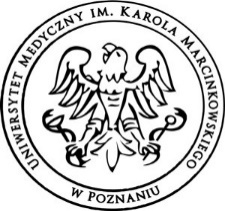 WYDZIAŁ LEKARSKI IIWYDZIAŁ LEKARSKI IIWYDZIAŁ LEKARSKI IIWYDZIAŁ LEKARSKI IIWYDZIAŁ LEKARSKI IIWYDZIAŁ LEKARSKI IIWYDZIAŁ LEKARSKI IIWYDZIAŁ LEKARSKI IINazwakierunkuLekarskiLekarskiPoziom 
i tryb studiówjednolite studia magisterskiejednolite studia magisterskiejednolite studia magisterskiestacjonarnestacjonarneNazwa przedmiotuParazytologiaParazytologiaPunkty ECTS11111Jednostka realizująca, wydziałKatedra i Zakład Biologii i Parazytologii LekarskiejUniwersytetu Medycznego w PoznaniuKatedra i Zakład Biologii i Parazytologii LekarskiejUniwersytetu Medycznego w PoznaniuKatedra i Zakład Biologii i Parazytologii LekarskiejUniwersytetu Medycznego w PoznaniuKatedra i Zakład Biologii i Parazytologii LekarskiejUniwersytetu Medycznego w PoznaniuKatedra i Zakład Biologii i Parazytologii LekarskiejUniwersytetu Medycznego w PoznaniuKatedra i Zakład Biologii i Parazytologii LekarskiejUniwersytetu Medycznego w PoznaniuKatedra i Zakład Biologii i Parazytologii LekarskiejUniwersytetu Medycznego w PoznaniuKatedra i Zakład Biologii i Parazytologii LekarskiejUniwersytetu Medycznego w PoznaniuKoordynator przedmiotuProf. dr Edward HadaśOsoba zaliczającaProf. dr Edward HadaśProf. dr Edward HadaśProf. dr Edward HadaśProf. dr Edward HadaśProf. dr Edward HadaśProf. dr Edward HadaśRodzaj przedmiotuobowiązkowySemestrIVRodzaj zajęć 
i liczba godzinWykłady8Wykłady8Seminaria5Seminaria5Ćwiczenia12Obszar nauczaniaParazytologia lekarskaParazytologia lekarskaParazytologia lekarskaParazytologia lekarskaParazytologia lekarskaParazytologia lekarskaParazytologia lekarskaParazytologia lekarskaCel kształceniaCelem jest poznanie zagadnień parazytologii lekarskiej: złożoności układu pasożyt-żywiciel i odwrotnie, klasyfikacji oraz budowy pasożytów, poznanie cykli rozwojowych, epidemiologii, rozprzestrzenienia i występowania pasożytów, diagnostyki oraz podstaw chorób wywołanych przez pasożyty.Celem jest poznanie zagadnień parazytologii lekarskiej: złożoności układu pasożyt-żywiciel i odwrotnie, klasyfikacji oraz budowy pasożytów, poznanie cykli rozwojowych, epidemiologii, rozprzestrzenienia i występowania pasożytów, diagnostyki oraz podstaw chorób wywołanych przez pasożyty.Celem jest poznanie zagadnień parazytologii lekarskiej: złożoności układu pasożyt-żywiciel i odwrotnie, klasyfikacji oraz budowy pasożytów, poznanie cykli rozwojowych, epidemiologii, rozprzestrzenienia i występowania pasożytów, diagnostyki oraz podstaw chorób wywołanych przez pasożyty.Celem jest poznanie zagadnień parazytologii lekarskiej: złożoności układu pasożyt-żywiciel i odwrotnie, klasyfikacji oraz budowy pasożytów, poznanie cykli rozwojowych, epidemiologii, rozprzestrzenienia i występowania pasożytów, diagnostyki oraz podstaw chorób wywołanych przez pasożyty.Celem jest poznanie zagadnień parazytologii lekarskiej: złożoności układu pasożyt-żywiciel i odwrotnie, klasyfikacji oraz budowy pasożytów, poznanie cykli rozwojowych, epidemiologii, rozprzestrzenienia i występowania pasożytów, diagnostyki oraz podstaw chorób wywołanych przez pasożyty.Celem jest poznanie zagadnień parazytologii lekarskiej: złożoności układu pasożyt-żywiciel i odwrotnie, klasyfikacji oraz budowy pasożytów, poznanie cykli rozwojowych, epidemiologii, rozprzestrzenienia i występowania pasożytów, diagnostyki oraz podstaw chorób wywołanych przez pasożyty.Celem jest poznanie zagadnień parazytologii lekarskiej: złożoności układu pasożyt-żywiciel i odwrotnie, klasyfikacji oraz budowy pasożytów, poznanie cykli rozwojowych, epidemiologii, rozprzestrzenienia i występowania pasożytów, diagnostyki oraz podstaw chorób wywołanych przez pasożyty.Celem jest poznanie zagadnień parazytologii lekarskiej: złożoności układu pasożyt-żywiciel i odwrotnie, klasyfikacji oraz budowy pasożytów, poznanie cykli rozwojowych, epidemiologii, rozprzestrzenienia i występowania pasożytów, diagnostyki oraz podstaw chorób wywołanych przez pasożyty.Treści programoweWykłady: Omówienie podstawowych pojęć i terminów dotyczących pasożytów, Omówienie interakcji zachodzących w układzie pasożyt-żywiciel, Poznanie sposobów oddziaływania pasożyta na żywiciela i żywiciela na pasożyta, Poznanie przyczyn objawów chorobowych, Poznanie zjawisk powodujących rozprzestrzeniania się pasożytów, Wektory pasożytów, Aktualność chorób wywołanych przez pasożyty, Pojawianie się nowych chorób pasożytniczych i przyczyny.   Wykłady: Omówienie podstawowych pojęć i terminów dotyczących pasożytów, Omówienie interakcji zachodzących w układzie pasożyt-żywiciel, Poznanie sposobów oddziaływania pasożyta na żywiciela i żywiciela na pasożyta, Poznanie przyczyn objawów chorobowych, Poznanie zjawisk powodujących rozprzestrzeniania się pasożytów, Wektory pasożytów, Aktualność chorób wywołanych przez pasożyty, Pojawianie się nowych chorób pasożytniczych i przyczyny.   Wykłady: Omówienie podstawowych pojęć i terminów dotyczących pasożytów, Omówienie interakcji zachodzących w układzie pasożyt-żywiciel, Poznanie sposobów oddziaływania pasożyta na żywiciela i żywiciela na pasożyta, Poznanie przyczyn objawów chorobowych, Poznanie zjawisk powodujących rozprzestrzeniania się pasożytów, Wektory pasożytów, Aktualność chorób wywołanych przez pasożyty, Pojawianie się nowych chorób pasożytniczych i przyczyny.   Wykłady: Omówienie podstawowych pojęć i terminów dotyczących pasożytów, Omówienie interakcji zachodzących w układzie pasożyt-żywiciel, Poznanie sposobów oddziaływania pasożyta na żywiciela i żywiciela na pasożyta, Poznanie przyczyn objawów chorobowych, Poznanie zjawisk powodujących rozprzestrzeniania się pasożytów, Wektory pasożytów, Aktualność chorób wywołanych przez pasożyty, Pojawianie się nowych chorób pasożytniczych i przyczyny.   Wykłady: Omówienie podstawowych pojęć i terminów dotyczących pasożytów, Omówienie interakcji zachodzących w układzie pasożyt-żywiciel, Poznanie sposobów oddziaływania pasożyta na żywiciela i żywiciela na pasożyta, Poznanie przyczyn objawów chorobowych, Poznanie zjawisk powodujących rozprzestrzeniania się pasożytów, Wektory pasożytów, Aktualność chorób wywołanych przez pasożyty, Pojawianie się nowych chorób pasożytniczych i przyczyny.   Wykłady: Omówienie podstawowych pojęć i terminów dotyczących pasożytów, Omówienie interakcji zachodzących w układzie pasożyt-żywiciel, Poznanie sposobów oddziaływania pasożyta na żywiciela i żywiciela na pasożyta, Poznanie przyczyn objawów chorobowych, Poznanie zjawisk powodujących rozprzestrzeniania się pasożytów, Wektory pasożytów, Aktualność chorób wywołanych przez pasożyty, Pojawianie się nowych chorób pasożytniczych i przyczyny.   Wykłady: Omówienie podstawowych pojęć i terminów dotyczących pasożytów, Omówienie interakcji zachodzących w układzie pasożyt-żywiciel, Poznanie sposobów oddziaływania pasożyta na żywiciela i żywiciela na pasożyta, Poznanie przyczyn objawów chorobowych, Poznanie zjawisk powodujących rozprzestrzeniania się pasożytów, Wektory pasożytów, Aktualność chorób wywołanych przez pasożyty, Pojawianie się nowych chorób pasożytniczych i przyczyny.   Wykłady: Omówienie podstawowych pojęć i terminów dotyczących pasożytów, Omówienie interakcji zachodzących w układzie pasożyt-żywiciel, Poznanie sposobów oddziaływania pasożyta na żywiciela i żywiciela na pasożyta, Poznanie przyczyn objawów chorobowych, Poznanie zjawisk powodujących rozprzestrzeniania się pasożytów, Wektory pasożytów, Aktualność chorób wywołanych przez pasożyty, Pojawianie się nowych chorób pasożytniczych i przyczyny.   Treści programoweSeminaria: Poznanie i omówienie budowy pasożytów, cykli rozwojowych, diagnostyki i epidemiologii oraz podstawowych objawów zarażenia człowieka.Seminaria: Poznanie i omówienie budowy pasożytów, cykli rozwojowych, diagnostyki i epidemiologii oraz podstawowych objawów zarażenia człowieka.Seminaria: Poznanie i omówienie budowy pasożytów, cykli rozwojowych, diagnostyki i epidemiologii oraz podstawowych objawów zarażenia człowieka.Seminaria: Poznanie i omówienie budowy pasożytów, cykli rozwojowych, diagnostyki i epidemiologii oraz podstawowych objawów zarażenia człowieka.Seminaria: Poznanie i omówienie budowy pasożytów, cykli rozwojowych, diagnostyki i epidemiologii oraz podstawowych objawów zarażenia człowieka.Seminaria: Poznanie i omówienie budowy pasożytów, cykli rozwojowych, diagnostyki i epidemiologii oraz podstawowych objawów zarażenia człowieka.Seminaria: Poznanie i omówienie budowy pasożytów, cykli rozwojowych, diagnostyki i epidemiologii oraz podstawowych objawów zarażenia człowieka.Seminaria: Poznanie i omówienie budowy pasożytów, cykli rozwojowych, diagnostyki i epidemiologii oraz podstawowych objawów zarażenia człowieka.Treści programoweĆwiczenia: Poznanie budowy i struktury pasożytów, dokumentacja oglądanych preparatów pasożytów. Zapoznanie się i praktyczna diagnostyka pasożytów. Ćwiczenia: Poznanie budowy i struktury pasożytów, dokumentacja oglądanych preparatów pasożytów. Zapoznanie się i praktyczna diagnostyka pasożytów. Ćwiczenia: Poznanie budowy i struktury pasożytów, dokumentacja oglądanych preparatów pasożytów. Zapoznanie się i praktyczna diagnostyka pasożytów. Ćwiczenia: Poznanie budowy i struktury pasożytów, dokumentacja oglądanych preparatów pasożytów. Zapoznanie się i praktyczna diagnostyka pasożytów. Ćwiczenia: Poznanie budowy i struktury pasożytów, dokumentacja oglądanych preparatów pasożytów. Zapoznanie się i praktyczna diagnostyka pasożytów. Ćwiczenia: Poznanie budowy i struktury pasożytów, dokumentacja oglądanych preparatów pasożytów. Zapoznanie się i praktyczna diagnostyka pasożytów. Ćwiczenia: Poznanie budowy i struktury pasożytów, dokumentacja oglądanych preparatów pasożytów. Zapoznanie się i praktyczna diagnostyka pasożytów. Ćwiczenia: Poznanie budowy i struktury pasożytów, dokumentacja oglądanych preparatów pasożytów. Zapoznanie się i praktyczna diagnostyka pasożytów. Treści programoweInne: Pokaz krótkich filmów omawiających przypadki zarażenia Inne: Pokaz krótkich filmów omawiających przypadki zarażenia Inne: Pokaz krótkich filmów omawiających przypadki zarażenia Inne: Pokaz krótkich filmów omawiających przypadki zarażenia Inne: Pokaz krótkich filmów omawiających przypadki zarażenia Inne: Pokaz krótkich filmów omawiających przypadki zarażenia Inne: Pokaz krótkich filmów omawiających przypadki zarażenia Inne: Pokaz krótkich filmów omawiających przypadki zarażenia Formy 
i metody dydaktyczneWykłady:przekaz słowny, prezentacja multimedialna,Wykłady:przekaz słowny, prezentacja multimedialna,Seminaria:przekaz słowny, prezentacja multimedialna, dyskusja, pokaz, Seminaria:przekaz słowny, prezentacja multimedialna, dyskusja, pokaz, Ćwiczenia:przekaz słowny, dyskusja, pokaz, praca grupowa, rozwiązywanie przypadkówĆwiczenia:przekaz słowny, dyskusja, pokaz, praca grupowa, rozwiązywanie przypadkówĆwiczenia:przekaz słowny, dyskusja, pokaz, praca grupowa, rozwiązywanie przypadkówĆwiczenia:przekaz słowny, dyskusja, pokaz, praca grupowa, rozwiązywanie przypadkówForma 
i warunki zaliczeniaZaliczenie odbywa się na podstawie dwóch sprawdzianów: multimedialnego sprawdzianu praktycznego obejmującego 8 oryginalnych przypadków chorobowych do zdiagnozowania, który trwa 30 minut oraz sprawdzianu testowego obejmującego 30 pytań i trwającego 30 minut. Studenci, którzy rozpoznali prawidłowo minimum 5 oryginalnych przypadków oraz którzy odpowiedzieli na minimum 18 pytań z testu uzyskują zaliczenie przedmiotu. Studenci, którzy nie zaliczyli testu mają możliwość 2 krotnego poprawiania ustnego zaliczenia u prowadzącego zajęcia.  Zaliczenie odbywa się na podstawie dwóch sprawdzianów: multimedialnego sprawdzianu praktycznego obejmującego 8 oryginalnych przypadków chorobowych do zdiagnozowania, który trwa 30 minut oraz sprawdzianu testowego obejmującego 30 pytań i trwającego 30 minut. Studenci, którzy rozpoznali prawidłowo minimum 5 oryginalnych przypadków oraz którzy odpowiedzieli na minimum 18 pytań z testu uzyskują zaliczenie przedmiotu. Studenci, którzy nie zaliczyli testu mają możliwość 2 krotnego poprawiania ustnego zaliczenia u prowadzącego zajęcia.  Zaliczenie odbywa się na podstawie dwóch sprawdzianów: multimedialnego sprawdzianu praktycznego obejmującego 8 oryginalnych przypadków chorobowych do zdiagnozowania, który trwa 30 minut oraz sprawdzianu testowego obejmującego 30 pytań i trwającego 30 minut. Studenci, którzy rozpoznali prawidłowo minimum 5 oryginalnych przypadków oraz którzy odpowiedzieli na minimum 18 pytań z testu uzyskują zaliczenie przedmiotu. Studenci, którzy nie zaliczyli testu mają możliwość 2 krotnego poprawiania ustnego zaliczenia u prowadzącego zajęcia.  Zaliczenie odbywa się na podstawie dwóch sprawdzianów: multimedialnego sprawdzianu praktycznego obejmującego 8 oryginalnych przypadków chorobowych do zdiagnozowania, który trwa 30 minut oraz sprawdzianu testowego obejmującego 30 pytań i trwającego 30 minut. Studenci, którzy rozpoznali prawidłowo minimum 5 oryginalnych przypadków oraz którzy odpowiedzieli na minimum 18 pytań z testu uzyskują zaliczenie przedmiotu. Studenci, którzy nie zaliczyli testu mają możliwość 2 krotnego poprawiania ustnego zaliczenia u prowadzącego zajęcia.  Zaliczenie odbywa się na podstawie dwóch sprawdzianów: multimedialnego sprawdzianu praktycznego obejmującego 8 oryginalnych przypadków chorobowych do zdiagnozowania, który trwa 30 minut oraz sprawdzianu testowego obejmującego 30 pytań i trwającego 30 minut. Studenci, którzy rozpoznali prawidłowo minimum 5 oryginalnych przypadków oraz którzy odpowiedzieli na minimum 18 pytań z testu uzyskują zaliczenie przedmiotu. Studenci, którzy nie zaliczyli testu mają możliwość 2 krotnego poprawiania ustnego zaliczenia u prowadzącego zajęcia.  Zaliczenie odbywa się na podstawie dwóch sprawdzianów: multimedialnego sprawdzianu praktycznego obejmującego 8 oryginalnych przypadków chorobowych do zdiagnozowania, który trwa 30 minut oraz sprawdzianu testowego obejmującego 30 pytań i trwającego 30 minut. Studenci, którzy rozpoznali prawidłowo minimum 5 oryginalnych przypadków oraz którzy odpowiedzieli na minimum 18 pytań z testu uzyskują zaliczenie przedmiotu. Studenci, którzy nie zaliczyli testu mają możliwość 2 krotnego poprawiania ustnego zaliczenia u prowadzącego zajęcia.  Zaliczenie odbywa się na podstawie dwóch sprawdzianów: multimedialnego sprawdzianu praktycznego obejmującego 8 oryginalnych przypadków chorobowych do zdiagnozowania, który trwa 30 minut oraz sprawdzianu testowego obejmującego 30 pytań i trwającego 30 minut. Studenci, którzy rozpoznali prawidłowo minimum 5 oryginalnych przypadków oraz którzy odpowiedzieli na minimum 18 pytań z testu uzyskują zaliczenie przedmiotu. Studenci, którzy nie zaliczyli testu mają możliwość 2 krotnego poprawiania ustnego zaliczenia u prowadzącego zajęcia.  Zaliczenie odbywa się na podstawie dwóch sprawdzianów: multimedialnego sprawdzianu praktycznego obejmującego 8 oryginalnych przypadków chorobowych do zdiagnozowania, który trwa 30 minut oraz sprawdzianu testowego obejmującego 30 pytań i trwającego 30 minut. Studenci, którzy rozpoznali prawidłowo minimum 5 oryginalnych przypadków oraz którzy odpowiedzieli na minimum 18 pytań z testu uzyskują zaliczenie przedmiotu. Studenci, którzy nie zaliczyli testu mają możliwość 2 krotnego poprawiania ustnego zaliczenia u prowadzącego zajęcia.  Literatura podstawowaAnna C. MAJEWSKA, Przewodnik do ćwiczeń. Parazytologia Lekarska dla studentów Wydziału Lekarskiego i Oddziału Analityki Medycznej. Wydawnictwo Naukowe UMP, 2000Anna C. MAJEWSKA, Przewodnik do ćwiczeń. Parazytologia Lekarska dla studentów Wydziału Lekarskiego i Oddziału Analityki Medycznej. Wydawnictwo Naukowe UMP, 2000Anna C. MAJEWSKA, Przewodnik do ćwiczeń. Parazytologia Lekarska dla studentów Wydziału Lekarskiego i Oddziału Analityki Medycznej. Wydawnictwo Naukowe UMP, 2000Anna C. MAJEWSKA, Przewodnik do ćwiczeń. Parazytologia Lekarska dla studentów Wydziału Lekarskiego i Oddziału Analityki Medycznej. Wydawnictwo Naukowe UMP, 2000Anna C. MAJEWSKA, Przewodnik do ćwiczeń. Parazytologia Lekarska dla studentów Wydziału Lekarskiego i Oddziału Analityki Medycznej. Wydawnictwo Naukowe UMP, 2000Anna C. MAJEWSKA, Przewodnik do ćwiczeń. Parazytologia Lekarska dla studentów Wydziału Lekarskiego i Oddziału Analityki Medycznej. Wydawnictwo Naukowe UMP, 2000Anna C. MAJEWSKA, Przewodnik do ćwiczeń. Parazytologia Lekarska dla studentów Wydziału Lekarskiego i Oddziału Analityki Medycznej. Wydawnictwo Naukowe UMP, 2000Anna C. MAJEWSKA, Przewodnik do ćwiczeń. Parazytologia Lekarska dla studentów Wydziału Lekarskiego i Oddziału Analityki Medycznej. Wydawnictwo Naukowe UMP, 2000Literatura uzupełniającaAntoni Deryło (red.) Parazytologia i akaroentomologia medyczna. PWN, 2011Antoni Deryło (red.) Parazytologia i akaroentomologia medyczna. PWN, 2011Antoni Deryło (red.) Parazytologia i akaroentomologia medyczna. PWN, 2011Antoni Deryło (red.) Parazytologia i akaroentomologia medyczna. PWN, 2011Antoni Deryło (red.) Parazytologia i akaroentomologia medyczna. PWN, 2011Antoni Deryło (red.) Parazytologia i akaroentomologia medyczna. PWN, 2011Antoni Deryło (red.) Parazytologia i akaroentomologia medyczna. PWN, 2011Antoni Deryło (red.) Parazytologia i akaroentomologia medyczna. PWN, 2011Numer efektu kształceniaEfekty kształceniaEfekty kształceniaOdniesienie do kierunkowych efektów kształceniaC.W12Klasyfikuje drobnoustroje (pasożyty)Klasyfikuje drobnoustroje (pasożyty)K_W  01C.W13Zna epidemiologię zarażeń grzybami (mikrosporydiami) i pasożytami z uwzględnieniem geograficznego zasięgu ich występowaniaZna epidemiologię zarażeń grzybami (mikrosporydiami) i pasożytami z uwzględnieniem geograficznego zasięgu ich występowaniaK_W  02C.W15Zna inwazyjne dla człowieka formy i stadia rozwojowe wybranych pasożytniczych grzybów, pierwotniaków, helmintów i stawonogów z uwzględnieniem geograficznego zasięgu ich występowania Zna inwazyjne dla człowieka formy i stadia rozwojowe wybranych pasożytniczych grzybów, pierwotniaków, helmintów i stawonogów z uwzględnieniem geograficznego zasięgu ich występowania K_W  03C.W16Omawia zasadę funkcjonowania układu pasożyt-żywiciel oraz zna podstawowe objawy chorobowe wywołane przez pasożytyOmawia zasadę funkcjonowania układu pasożyt-żywiciel oraz zna podstawowe objawy chorobowe wywołane przez pasożytyK_W  04C.W18Zna i rozumie podstawy diagnostyki parazytologicznejZna i rozumie podstawy diagnostyki parazytologicznejK_W  05C.U7Rozpoznaje najczęściej spotykane pasożyty człowieka na podstawie ich budowy, cykli życiowych oraz objawów chorobowych;Rozpoznaje najczęściej spotykane pasożyty człowieka na podstawie ich budowy, cykli życiowych oraz objawów chorobowych;K_U   01C.U9Przygotowuje preparat i rozpoznaje patogeny pod mikroskopemPrzygotowuje preparat i rozpoznaje patogeny pod mikroskopemK_U  02D.U11Komunikuje się ze współpracownikami zespołu, udzielając konstruktywnej informacji zwrotnej i wsparciaKomunikuje się ze współpracownikami zespołu, udzielając konstruktywnej informacji zwrotnej i wsparciaK_K  01Nakład pracy studentaNakład pracy studentaNakład pracy studentaLiczba godzin: 20Data opracowania sylabusa: 20.02.2017 r.Data opracowania sylabusa: 20.02.2017 r.Osoba przygotowująca sylabus: Prof. dr Edward HadaśOsoba przygotowująca sylabus: Prof. dr Edward Hadaś